                                      Безопасное поведение ребенка на дороге                                   Ворчаньем наскучишь, примером научишь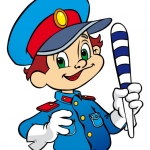                                                                        (Китайская пословица)                                Уважаемые родители!В младшем дошкольном возрасте ребенок должен усвоить:кто является участником дорожного движения;элементы дороги (дорога, проезжая часть, тротуар, обочина, пешеходный переход, перекрёсток);транспортные средства (трамвай, автобус, троллейбус, легковой автомобиль, грузовой автомобиль, мотоцикл, велосипед);средства регулирования дорожного движения;красный, жёлтый, зелёный сигналы светофора;правила движения по обочинам и тротуарам;правила перехода проезжей части;без взрослых выходить на дорогу нельзя;правила посадки, поведения и высадки в общественном транспорте.Методические приемы обучения навыкам безопасного поведения ребенка на дороге:своими слова, систематически и ненавязчиво знакомить с правилами только в объеме, необходимом для усвоения;для ознакомления использовать дорожные ситуации при прогулках во дворе, на дороге; - объяснять, что происходит на дороге, какие он видит транспортные средства;когда и где можно переходить проезжую часть, когда и где нельзя;указывать на нарушителей правил, как пешеходов, так и водителей;закреплять зрительную память (где транспортное средство, элементы дороги, светофоры, пути безопасного и опасного движения в детский сад);развивать пространственное представление (близко, далеко, слева, справа, по ходу движения, сзади);развивать представление о скорости движения транспортных средств и пешеходов (быстро едет, медленно, поворачивает);не запугивать ребенка улицей: страх перед транспортом не менее вреден, чем беспечность и невнимательность;читать ребенку стихи, загадки, детские книжки на тему безопасности движенияПОМНИТЕ!Ребенок учится законам дорог, беря пример с членов семьи и других взрослых. Особенно пример папы и мамы учит дисциплинированному поведению на дороге не только вашего ребенка, но и других родителей.Берегите ребенка! Оградите его от несчастных случаев на дорогах.